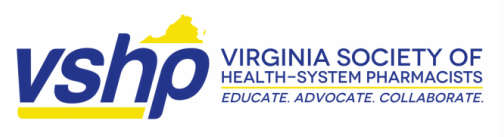 2019 Fall Seminar Pearls Proposal FormSubmission for November 8-9, 2019, Kingsmill Resort, Williamsburg VACall for Pharmacy Practice PearlsWe are looking for real-life experience related to practical ideas, concepts, lessons learned, innovative practices, and implementation strategies based on knowledge and experience, as opposed to a literature review. Pearl presentations are limited to 10 minutes each. All experiences are welcome!Please submit the following information to contact@vshp.org by Friday, September 6:Presentation title Brief description of the presentationPresenter name, title/role, and organization (must be a VSHP member)Please mention “Pearl” in the subject line of the emailThe 2019 Fall Seminar Hot Topics list is located below. The VSHP Education Committee will consider all topics for presentation, with additional consideration for all presentations related to subjects on the Hot Topics list.____ Here is my Pearl submission for November 8-9, 2019 Fall SeminarProfessional InformationName: Degrees/Credentials: Employer: City/State: Email Address: Phone Number: Presentation InformationProposal Title: General Topic Category: Specific Topic (using five words or less): Brief Description of Proposal:Experience/Qualifications that make you qualified to present on this topic: VSHP Hot Topics for Fall 2019VSHP Hot Topics for Fall 2019GeneralClinicalCannabidiol/Medical MarijuanaNew Drug Update by SpecialtyMedication SafetyPediatric and Neonatal PharmacyLaw UpdatesCritical Care and Pulmonary MedicineUSP 795/797/800CardiologyAmbulatory Clinical PracticeOncology GuidelinesDiversion PreventionOral Oncology TherapiesPharmacogenomicsLeadership/Practice AdvancementAntimicrobial StewardshipInnovative Pharmacy PracticesAnticoagulation and Reversal AgentsLeveraging New Technologies and AutomationInfectious DiseaseAccreditation Readiness - BOP/TJC/DNV/DEA/340BNutrition, Complementary and Alternative MedicineFormulary ManagementBiologics and BiosimilarsHigh Cost Drug ManagementLGBTQ MedicineTechnician AdvancementTransitions of CareResilience and BurnoutDiabetes and Endocrine Disorders